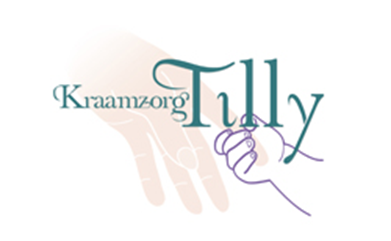 Werkinstructie AanmeldenDe directeur is uitvoerende. De werkinstructie maakt deel uit van het primaire proces Kraamzorg en is onderdeel van het deelproces aanmelden. Bij afwijkingen wordt de werkinstructie afwijkingen gevolgd.BeschrijvingAanvraag kraamzorgDe aanmeldingen komen telefonisch of via de website binnen. Informatie wordt vrijblijvend beschikbaar gesteld aan de cliënt door middel van het opsturen van informatiemateriaal en/of telefonische informatievoorziening.Indien cliënt zich telefonisch aanmeldt schrijft de directeur de cliënt in.De NAW gegevens worden gecontroleerd. Ook wordt het postcodegebied i.v.m. het werkgebied van Kraamzorg Tilly en de beschikbaarheid van kraamverzorgende gecontroleerd.Bij afwijkend postcodegebied of inschrijvingstop wordt contact opgenomen met de cliënt en aanmelding wordt geannuleerd. De cliënt wordt door verwezen naar een ander kraambureau.
Er wordt aan de cliënt gevraagd om contact op te nemen met de zorgverzekeraar om deze in te lichten over de inschrijvingVerwerken van gegevens in cliëntbestand en overzicht geplande zorgEr wordt door de directeur een cliëntbestand aangemaakt met een cliëntnummer. Alle belangrijke cliëntgegevens worden opgenomen in het overzicht geplande zorg en in de ordner gedaan van de kraamverzorgende die de zorg gaat doen. Als blijkt dat de cliënt zich al eerder had aangemeld voor deze vermoedelijke bevallingsdatum dan worden de gegevens gecontroleerd en eventueel gewijzigd. Indien bepaalde gegevens ontbreken die wel relevant zijn, kunnen deze aangevuld worden door de ontbrekende gegevens na te vragen tijdens de intake. De directeur maakt een notitie die wordt meegegeven aan de kraamverzorgende die de intake verzorgd. 
Het BSN nummer en de verzekeringsgerechtigheid van de cliënt dienen gecontroleerd te worden door middel van Vecozo. Het is wettelijk verplicht het BSN- en ID-nummer van iedere cliënt in de administratie op te nemen. Na de aanmelding ontvangt de cliënt een bevestigingsmail van directeur met daarin de gegevens van de kraamverzorgende. De kraamverzorgende maakt rond de 32ste week een afspraak voor een intakegesprek. De intake dient te hebben plaats gevonden voor de 34ste week.